Publicado en Madrid el 20/09/2022 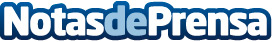 Cestrack aporta soluciones para preparar a las empresas ante la futura Ley de Servicios de Atención al ClienteEl Consejo de Ministros, a propuesta del Ministerio de Consumo, ha aprobado el anteproyecto de Ley de Servicios de Atención a la Clientela con el objetivo de garantizar los derechos básicos de los consumidores y establecer unos parámetros mínimos de calidad que deberán cumplir las empresasDatos de contacto:Jorge MarañónDoblepro Agencia629211898Nota de prensa publicada en: https://www.notasdeprensa.es/cestrack-aporta-soluciones-para-preparar-a-las Categorias: Marketing E-Commerce Software http://www.notasdeprensa.es